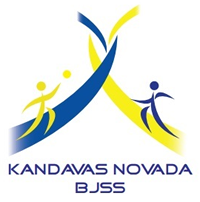                                         Kandavas novada domeKANDAVAS NOVADA BĒRNU UN JAUNATNES SPORTA SKOLASkolas iela 12, Kandava, Kandavas novads, LV – 3120Skolas e-pasta adrese: kandavasbjss@inbox.lvwww.kandavasportaskola.lvIzglītības iestādes reģ. Nr. 4371902406                                                                                                       ATTĪSTĪBAS PLĀNS                    No 2021.–2023. GADAM              IZGLĪTĪBAS IESTĀDES VISPĀRĪGAIS RAKSTUROJUMSKandavas novada Bērnu un jaunatnes sporta skola ir dibināta 2003. gada 1. septembrī. Sporta skolā tika licenzētas divas mācību-treniņu profesionālās ievirzes izglītības programmas - basketbolā un vieglatlētikā. Šie divi sporta veidi arī pašlaik ir pārstāvēti sporta skolā.Kandavas novada Bērnu un jaunatnes sporta skola ir Kandavas novada domes dibināta un pakļautībā esoša izglītības iestāde, kas īsteno bērnu un jauniešu profesionālās ievirzes sporta izglītības programmas, kuras tiesiskais pamats ir skolas nolikums, un savu darbību veic tiešā dibinātāja un Kandavas novada Izglītības pārvaldes vadībā. Kandavas novada Sporta skola realizē 2 (divu) sporta veidu 4 (četras) licencētas profesionālās ievirzes izglītības mācību programmas šādos sporta veidos:BasketbolsVieglatlētika2020./2021. Mācību gadā sporta skolā mācās  232 izglītojamie:basketbols – 147vieglatlētika – 85No 2005. gada Kandavas novada sporta skola apsaimnieko lielāko sporta bāzi Kandavā – Kandavas sporta halli, kurā ne tikai realizē savas profesionālās ievirzes interešu izglītības mācību-treniņu programmas, bet arī piedalās sacensībās, gan vietējās, gan starptautiskās. Sporta halli izmanto arī Kandavas K.Mīlenbaha vidusskola, sporta stundām un sporta pasākumiem. Sporta hallē notiek Latvijas Basketbola līgu čempionāti ,kuros piedalās Kandavas vīriešu un sieviešu komandas, tāpat tiek rīkotas vietējā un reģionālā mēroga sacensības basketbolā, kurās piedalās Kandavas novada BJSS vecākās grupas jauniešu komanda.Kandavas novada Bērnu un jaunatnes sporta skolā tiek īstenotas 4 licencētas profesionālās ievirzes izglītības programmas :Tehnoloģiskās iekārtas, aprīkojums, inventārs, materiāli un palīgmateriāli pilnībā ļauj īstenot profesionālās ievirzes sporta izglītības programmas. Sporta skolā ir augti kvalificēti pedagogi, kuri regulāri pilnveido savu profesionālo kvalifikāciju dažādos kursos un semināros.MĀCĪBU-TRENIŅU GRUPU SKAITS  Personāla kvalitatīvais sastāvs.Treneri regulāri paaugstina savu profesionālo kvalifikāciju, apmeklējot LSPA rīkotos tālākizglītības kursus, kā arī Latvijas Basketbola Savienības un Latvijas Vieglatlētikas Savienības rīkotos seminārus..           2017.-2020.mācību gados, attīstības plānā sasniegtais,   un 2021.-2023.mācību gados attīstības plānā plānotais.                                                 TURPMĀKĀ ATTĪSTĪBAPašnovērtēšanas procesa laikā tika izmantoti pedagoģiskā un audzināšanas procesa izvērtēšanas materiāli. Tika aptaujāti izglītojamie un treneri. Tika analizēti metodisko komisiju materiāli, mācību – treniņu nodarbību saraksts, pedagoģisko sēžu materiāli, kā arī izvērtēta attīstības plāna un gada darba plāna īstenošana. Pašvērtējuma ziņojums balstīts uz iekšējās kontroles materiāliem un uz reāli padarīto darbu.Kandavas novada Sporta skolas uzdevumi turpmākajam darbam: Nepazaudēt esošo un censties palielināt Kandavas novada Sporta skolas audzēkņu skaitu.Veidot sabalansētu pieredzējušo un jauno treneru kolektīvu.Pilnveidot mācību treniņu plānus, ieviest jaunas metodes mācību treniņu procesā.Papildināt materiāli tehnisko bāzi ar nepieciešamo sporta inventāru, mācību metožu pilnveidošanai.Organizēt meistarklases augstas klases treneru vadībā abos sporta veidos – radot iespēju iedvesmoties un augt, kā audzēkņiem, tā treneriem;Attīstīt un pilnveidot projektu e-klase.Pilnveidot katras treniņu grupas rezultātu uzskaites sistēmu, izveidojot to elektroniskā platformā.Rīkot sporta – atpūtas nometnes visiem sporta skolas audzēkņiemRīkot sporta meistarības nometnes perspektīvākajiem sporta skolas audzēkņiem.Strādāt pie papildus finansējuma piesaistes sporta nometnēm, talantīgāko sportistu atbalstam.Motivēt audzēkņus mērķtiecīgam, plānveidīgam darbam mācību treniņos, uzlabot uzrādītos rezultātus sacensībās.Turpināt sadarbību ar Bērnu klīniskās universitātes slimnīcu, nodrošinot sporta skolas audzēkņu padziļinātās medicīniskās pārbaudes.Vecāko grupu audzēkņu iesaiste treniņu procesā, kā trenera palīgus, sacensību organizētājus un tiesnešus.Kandavas Sporta halles uzturēšana teicamā, kārtībā, savlaicīga vajadzīgo remontdarbu apzināšana un to veikšana.Kandavas Sporta halles trenažieru zāles izveidošana un vecās trenažieru zāles uzlabošana.Kandavas novada Sporta skolas direktors. Varis Krūmiņš_____________________ 2021. gada 31..martāZ.v.Attīstības plāns saskaņots ar Kandavas novada izglītības pārvaldiNr.p.k.Programmas nosaukumskodsĪstenošanas ilgumsLicences numurs1.Basketbols20V 813 0018 gadiP-111162.Basketbols30V 813 001 4 gadiP-111173.Vieglatlētika20V 813 0018 gadiP-111184.Vieglatlētika30V 813 0014 gadiP-111192019./2020. M. g.Kandavas novada sporta skolā strādā 11 treneri: 5 pedagogi ar augstāko izglītību sportā;2 pedagogi iegūst augstāko izglītību;4 pedagogi ar citu izglītību;2020./2021 M. g.Kandavas novada sporta skolā strādā 14 treneri: 8  pedagogi ar augstāko izglītību sportā;2 pedagogi iegūst augstāko izglītību4 pedagogi ar citu izglītībuNr.p.k.PamatjomaPrioritātesPaveiktais1.Mācību satursKvalitatīvi īstenot profesionālās ievirzes izglītības programmas.Mācību treniņu plānu pilnveide.Tiek nodrošināta iespēja apgūt visas licenzētās izglītības programmas, kvalificētu treneru vadībā.2.Mācīšana un mācīšanās.Pedagogu darba kvalitātes izvērtējuma pilnveidošana. Pilnveidot mācīšanas un mācīšanās metožu pielietošanu ikdienā.Mācību procesā, iespēju robežās ,tiek izmantoti atbilstoši mācību līdzekļi, aprīkojumi, attiecīgās nozares jaunākās tehnoloģijas, iekārtas un materiāli. Uzlabots pedagogu darba pašvērtējuma process.3.Izglītojamo sasniegumi.Izveidot izglītojamo sasniegumu izvērtēšanas sistēmu. Regulāri veikt atskaišu izpildi, apkopojumu un analīzi par sacensībām.2019. gadā Latvijas Jaunatnes VIII olimpiādē, Jelgavā, Kandavas novada BJSS audzēkņi izcīnīja 1 zelta medaļu, Ieva Annija Stepiņa - šķēpa mešanā. Basketbolisti U – 16 grupā izcīnīja 11.v. (29 kom.) konkurencē, bet meitenes U – 16 vecuma grupā 6. vietu (15 kom.) konkurencē.4.Atbalstsizglītojamajiem.Atbalsts izglītojamajiem veselības aprūpē.Atbalsts karjeras izglītībā.Atbalsts tiesnešu prakses iegūšanai.Tiek organizētas izglītojamo padziļinātās profilaktiskās veselības pārbaudes Bērnu klīniskās universitātes slimnīcā. Tiek organizētas tikšanās ar personībām un augstus sasniegumus sasniegušiem sportistiem.Izglītojamie regulāri piedalās Sporta skolas pasākumu norises nodrošināšanā, izejot tiesāšanas un pasākumu organizēšanas praksi.5.Skolas vide.Fiziskās vides uzlabošana. Mūsdienīgas trenažieru zāles izveide un vecās trenažieru zāles labiekārtošana.Sporta halles grīdas seguma atjaunošana, nodrošinot drošu mācību – treniņu vidi. Ūdens boileru maiņa, nodrošinot higiēnas prasības, vasaras periodā. Inventāra noliktavu labiekārtošana.6.Resursi.Personālresursu kvalitātes uzlabošana.Sporta inventāra atjaunošana.Treneri apmeklē tālākizglītības kursus un seminārus normatīvajos aktos noteiktajā kārtībā un apmērā. Tiek papildināts un atjaunināts sporta inventārs.7.Skolas darba organizācija, vadības un kvalitātes nodrošināšana.Veikt regulāru Sporta skolas darba izvērtēšanu un tālākas darbības plānošanu. Iesaistīt sporta skolas darbiniekus darba organizācijas procesā. Iekšējo normatīvo aktu pilnveidošanā.Skolas administrācija un treneru kolektīvs aktīvi iesaistās sporta federāciju darbā Skolas vadība, sadarbībā ar darbiniekiem plāno skolas darba kontroli un izvērtēšanu. Notiek pedagoģiskās padomes sēdes. Regulāri tiek aktivizēta skolas iekšējā dokumentācija.